Сумська міська радаVІІI СКЛИКАННЯ LI СЕСІЯРІШЕННЯвід 27 березня 2024 року № 4615-МРм. СумиЗ метою підготовки земельної ділянки для подальшого її  продажу  або  права на неї на земельних торгах, відповідно до статей 12, 122, 123, 124, 134, 135, 136 Земельного кодексу України, статей 28, 29, 50 Закону України «Про землеустрій», враховуючи наказ Східного міжрегіонального управління Міністерства юстиції України від 23.02.2024 № 141/8 «Про відмову в задоволенні скарги Сумської міської ради» та враховуючи рекомендації  постійної комісії з питань архітектури, містобудування, регулювання земельних відносин, природокористування та екології Сумської міської ради (протокол від 16.11.2021 № 40), керуючись пунктом 34 частини першої статті 26 Закону України «Про місцеве самоврядування в Україні», Сумська міська радаВИРІШИЛА:Надати департаменту забезпечення ресурсних платежів Сумської міської ради () дозвіл на розроблення проекту землеустрою щодо відведення земельної ділянки за адресою: м. Суми вул. Білопільський шлях, біля буд. 19/3, орієнтовною площею 0,0069 га, категорія, цільове та функціональне призначення земельної ділянки: землі промисловості, транспорту, зв’язку, енергетики, оборони та іншого призначення; для розміщення та експлуатації основних, підсобних і допоміжних будівель та споруд підприємств  переробної,  машинобудівної та  іншої промисловості (код виду цільового призначення-11.02); під розміщення виробничого приміщення. Секретар Сумської міської ради                                                       Артем КОБЗАРВиконавець: Клименко Юрій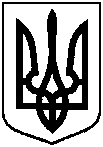 Про надання Департаменту забезпечення ресурсних платежів Сумської міської ради  дозволу на розроблення проекту землеустрою щодо відведення земельної ділянки        за адресою: м. Суми,                                                   вул. Білопільський шлях, біля буд. 19/3,   орієнтовною площею 0,0069 га